Informace pro rodiče:Školní rok 2020 /2021Zahájení výuky školního roku 2020-2021 se koná 1.9.2020 od 8.30 hod – 16.00 hodin. V této době si můžete domluvit výuku u svých vyučujících.Od středy 2.9. 2020 a následující dny v týdnu je možné domlouvat výuku od 13.00 hodin.Zahájení výuky jednotlivých vyučujících dohledáte v aktualitách na hlavní straně webových stránekŽáci hudebního oboru se dostaví během prvního týdne do učebny hudební nauky, kde se zapíšou na výuku hudební nauky nebo multimédií v čase, který jim bude vyhovovat.  (v těchto časech)ÚT	1.9.			8.30 – 16.00	ST	2.9.			12.30 – 16.30ČT	3.9.			13.00 – 15.45			PÁ	4.9.			13.00 – 15.45	Celkový rozvrh hodin kolektivní výuku HO /HN a sbory/ si můžete prohlédnout na našich webových stránkách v aktualitách.Zahájení výuky SCHOLY LUDUS proběhne ve čtvrtek 3.9.2020 od 16.00 hodin v sále školy. Jedná se o schůzku, kde se dozvíte potřebné informace k výuce a seznámíte se s vyučujícími, kteří budou s Vašimi dětmi pracovat po celý rok. Čipy pro vstup do budovy a hesla pro vstup do informačního systému IZUŠ si můžete vyzvednout u p. zástupkyně  Al. Urbancové v těchto časech:ÚT 1.9. 			8.30 – 16.00ST 2.9. 			9.00 – 11.30, 13.45 – 17.00ČT 3.9. 			9.00 – 11.30, 16.00 – 17.00PÁ 4.9. 			9.00 – 11.30, 13.45 – 17.00             Případné dotazy Vám zodpovíme na tel. 415 740 368.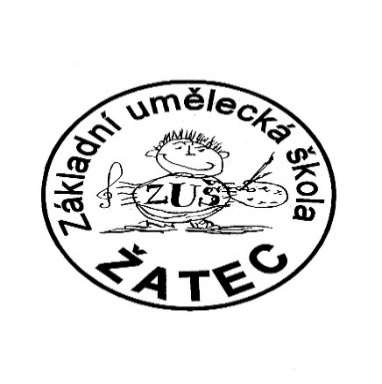                          Těšíme se na vás                